CURRICULUM VITAENAME	           		: 		Ernest 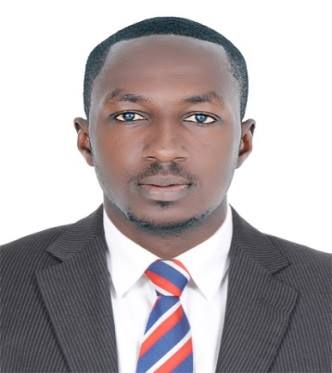 DATE OF BIRTH	:		13 May 1989NATIONALITY		:		GhanaianCURRENT LOCATION	:		UAE DubaiCURRENT CAMPANY	: 		Transguard Group LCC					(EMIRATE SKY CARGO)EMAIL			:		ernest.374271@2freemail.com PERSONAL SUMMARYI am a highly resourceful, flexible, innovative, enthusiastic and hardworking Ghanaian young man. I have extensive knowledge to produce efficiency at work. I have a very good experience in warehousing and forklift operating. I am a computer literate with experience in Microsoft word and excel.  I have good oral and written communication skills in English language. I therefore wish to apply for the position of a forklift operator or any other position that my education, experience, and skills will qualify me for. I am ready to work hard in the best interest of the company.EDUCATIO0NAL BACKGROUNDADDITIONAL QUALIFICATIONUAE Forklift driving license.Emirate sky cargo warehouse operating permit. Home country (Ghana) driving license. Red Cross safety and first aid training.IATA training on:Ramp safety Induction.Fundamentals of baggage handling Handling of dangerous goods.Aviation security awareness. Computer training on:Microsoft word.Microsoft Excel.WORKING EXPERIENCEMY DUTIES IN MY CURRENT AND PREVIOUS  POSITION(S)As a junior cargo assistant, I was assisting the senior cargo assistants in the following:Supervising the porters (loaders) in loading and offloading of cargoSupervising the porters (loaders) to break down cargo.Supervising the porters (loaders) to build up cargoWriting of daily reports and summery at the warehouse.Receiving of cargo from customers and other freighters.Forwarding of cargo after build up.My duties in my current position as a forklift operator are as follows:Using the forklift to transfer cargo from one place to the other within the warehouse.Using the forklift to load and offload cargo on pallets and skids.Using the forklift to offload cargo from trucks to the warehouse.Using the forklift to load cargo from the warehouse to trucksSKILLS AND COMPETENCIESExcellent knowledge of English languageAbility to work for a long periodSafety consciousAbility to work under all weather conditionsAble to work effectively with or without supervisionGood inter personal relationshipComputer literate in Microsoft word and ExcelMaturityPatienceEtc.SCHOOLCERTIFICATEYEARKumasi PolytechnicDiploma(Accounting)2008 to 2010Boa Amponsem SeniorHigh SchoolSenior High Certificate2004 to 2007Tammac Computer Training SchoolDiploma in Information Technology.2010COMPANY	POSITION	COUNTRY	YEARC.D.H. Commodities LtdForklift DriverGhana2010 to 2012C.D.H. Commodities LtdWarehouse KeeperGhana2012 to 2015Emirate sky cargo (Dubai International Airport)Cargo loaderUAE2015 to 2016Emirate sky cargo (Dubai International Airport)Junior cargo assistantUAE2016 to 2017Emirate sky cargo (Dubai International Airport)Forklift operatorUAEMarch 2017 to date